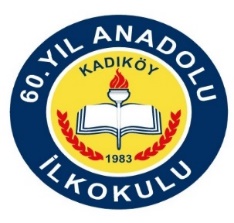 60.YIL ANADOLU İLKOKULU2019-2020   ÖĞRETİM YILIEKO OKULLAR PROJESİ                    ÇÖP-ATIK/GERİ DÖNÜŞÜM EYLEM PLANIEKO OKUL PROJESİ EKİBİAYLAREYLEM VE ETKİNLİKLERUYGULAMAUYGULAMAEKİMEko-Okullar projesi ile ilgili Sunumun Tüm okul öğrencilerine izlettirilmesi.( Okulun Eko-Okullar hakkında bilgilendirme çalışmalarının yapılması)Eko- Okul komitesinin oluşturulmasıEko-Okul Timinin oluşturulmasıVeliler ve semt halkının proje hakkında broşür dağıtılarak bilgilendirilmesiEko okul panosunun yer tespiti ve içeriğinin belirlenmesiZümrelerin yıllık planlarında ya da derslerde konuya ilişkin etkinliklere yer vermesiEko-okul eylem planının hazırlanması ve Eko-okul ulusal koordinatörüne gönderilmesiOkulun web sayfasında eko-okul bölümünün oluşturulmasıGeri dönüşüm kutularının temini ve okulun uygun yerlerine yerleştirilmesiYeşil Nesil Doğa Atölyesi gezisiEko tim öğrencileri için veli izin dilekçesi alınmasıKoord.ÖğretmenKoord.ÖğretmenKomiteEko timEko Tim-KomiteTüm OkulKoord.ÖğretmenKomite-Okul İdaresiEko Tim-Komite3.Sınıf ÖğrencileriEko timKoord.ÖğretmenKoord.ÖğretmenKomiteEko timEko Tim-KomiteTüm OkulKoord.ÖğretmenKomite-Okul İdaresiEko Tim-Komite3.Sınıf ÖğrencileriEko timKASIM1.Haftalık “en temiz-en düzenli sınıf seçimine’’ başlama. Sınıf kapılarına ‘’temiz sınıf bayraklarının’’ asılması.2.Atatürk ve Çevre konulu araştırma yapılması ve Eko-Okul panosunda sergilenmesi.3.Atık malzemelerden derlenen resim yapılması4.Sınıf içi atık pil toplama kutularının tasarımı ve sunumu5.Çöp ve atıklar ile ilgili haberlerin toplanması ve Okul Eko-Okul panosunda	sergilenmesi.6.Çöp-Atık Geri Dönüşüm konularında öğrencilerin hazırladıkları sloganların okulun çeşitli kısımlarına asılması7.Her sınıfın eko-ilkesinin tespiti ve Sınıf kapısına asılması8.Okulun Eko-ilkesinin tespiti ve Eko-Okul panosunda duyurulması1.Haftalık “en temiz-en düzenli sınıf seçimine’’ başlama. Sınıf kapılarına ‘’temiz sınıf bayraklarının’’ asılması.2.Atatürk ve Çevre konulu araştırma yapılması ve Eko-Okul panosunda sergilenmesi.3.Atık malzemelerden derlenen resim yapılması4.Sınıf içi atık pil toplama kutularının tasarımı ve sunumu5.Çöp ve atıklar ile ilgili haberlerin toplanması ve Okul Eko-Okul panosunda	sergilenmesi.6.Çöp-Atık Geri Dönüşüm konularında öğrencilerin hazırladıkları sloganların okulun çeşitli kısımlarına asılması7.Her sınıfın eko-ilkesinin tespiti ve Sınıf kapısına asılması8.Okulun Eko-ilkesinin tespiti ve Eko-Okul panosunda duyurulmasıKoord.Öğretmen – Eko tim- Komite4.Sınıf-Tüm ÖğrencilerTüm OkulEko tim- KomiteEko timTüm OkulTüm OkulKoord.Öğretmen – Eko tim- Komite4.Sınıf-Tüm ÖğrencilerTüm OkulEko tim- KomiteEko timTüm OkulTüm OkulARALIK“Atık Pil Kutularının” temini ve Atık Pil Toplama Kutularının okulda uygun yerlere yerleştirilmesiGeri Dönüşüm İşaretinin tanıtılması ve okul içinde geri dönüşüm işareti olan yerlerin keşfi.3.Çevre ile ilgili şarkıların teneffüslerde okul hoparlörlerinden dinletilmesi.4.Atık kağıt toplama kampanyası başlatılması 5.Atık pil toplama kampanyasının başlatılması6. Çöp-Atık/ Geri Dönüşüm ve Çevre konusunda İngilizce sloganların yer aldığı levhaların okulun uygun kısımlarına asılmasıEko Tim- KomiteTüm SınıflarEko TimTüm OkulTüm Okulİngilizce ZümresiOCAKElektrik tasarrufu kampanyası kapsamında Elektrik tasarrufuna yönelik sınıflarda velavabolarda elektriğin kapatılması ile ilgili uyarıcı yazıların açma-kapama düğmelerinin hemen alt kısmına yapıştırılmasıÖğrenciler tarafından oluşturulan “60.Yıl Anadolu Ailesi Tasarruf Yapıyor” filminin izlenmesi’’Sokağımız ve Caddemizin Halleri ‘’ konulu fotoğrafların eko-okul panolarında ve halka açık parklarda  sergilenmesi.Birinci dönem faaliyet raporunun hazırlanması ve Türçev’e gönderilmesiEko Tim –KomiteTüm Okul2-3-4.sınıflarKoord. ÖğretmenlerŞUBAT1.Ürünlerin doğada yok oluş süreleri ile ilgili afiş çalışması yaptırılması.Küresel ısınma ile ilgili	“ Nane-ile Limon/küresel Isınma” ,”Umutlu Bekleyiş” ve ‘’ Kral Şakir Küresel Isınma’’  kısa filmlerin sınıflarda izletilmesi.Tübitak yayınlarından "Çöp ve Geri Dönüşüm" "Atık mı Hiç Dert Değil?" ve ‘’ Çevreci Kedi Çevki İle Geri Kazanım(ÇEVKO)’’ isimli kitapların öğrencilere okutulması..Katı atıklardan model oluşturulması. Her sınıf için ayrı materyal belirlenmesi3 ve 4.sınıflarTüm Okul1-2-3-4.sınıflar1-2-3 -4.SınıflarMART1. 21 Mart Dünya Ağaç Günü Kapsamında bir ağacın tanıtımını ve yaşam öyküsünü anlatan dramaçalışmaları yapılması.2.Çevre ile ilgili ‘’Çevre Bekçileri’’ çizgi filminin sınıflarda izletilmesiAtıklarla ilgili eğitici problemler çözülmesi.Tüm katlara atık karton veya plastik şişelerden ağaç yapılması ve süslenmesi.5-22 Mart Dünya Su Günü konulu pano hazırlanması6.Dünya Su Günü ile ilgili tiyatro çalışması yapılması.7.Dünya Su Günü ile ilgili slayt hazırlanması8.Dünya Su Gününde öğrencilerin okul bahçesinde aynı anda su içme etkinliği2. Ve 3. SınıflarTüm Okul2.,3. Ve 4. SınıflarTüm okul2.Sınıflar3.Sınıflar3.SınıflarTüm OkulNİSANÇevre ve doğa konulu şarkıların teneffüslerde Öğrencilere dinletilmesi.Eko Panosunun güncellenmesi.Atık Malzemelerden kalemlik yapılması.‘’Çocuk ve Doğa’’ konulu resim yarışması yapılması ‘’Geri Dönüşüm Kaşifiyim’’ oyunu oynatılacak.Eko timTüm Okul3.SınıflarTüm OkulTüm OkulMAYISNezahat Gökyiğit Botanik Bahçesinin Gezilmesi ve Doğa Yürüyüşü yapılması.Nesli tükenen canlılardan iletilen mesajların paylaşımı Atık pillerin suya, toprağa, bitkiye ve havaya olumsuz etkileri deneyinin yapılması.2. SınıflarTüm Okul3. Ve 4.SınıflarHAZİRAN 1.Kadıköy Belediyesi ile işbirliği içinde ‘’Çevre Festivali’’ne katılınması2.60.Yıl Anadolu İlkokulu, Eko Okul çalışmalarının basında yer alması3.Yıl içinde yapılan eko okul çalışmalarının sunum şeklinde velilere ve tüm okula izletilmesi.4.Okul eylem planının yıl sonu değerlendirilmesinin yapılması ve Türçev’e Gönderilmesi.Tüm OkulKoord.Öğr.Eko timKoord.Öğr.                 ASLI ÜSTÜN	           ASİYE COŞAR                  FATOŞ YILDIRIM             Koordinatör Öğretmen         Koordinatör Öğretmen      Koordinatör Müdür Yard.                                                                      Hakan KIRAY                                                                    OKUL MÜDÜRÜ